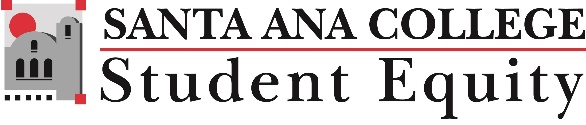 STUDENT EQUITY and ACHIEVEMENT PROGRAM (SEAP) CATEGORICAL FUNDING REQUEST SCORING RUBRICProject Name/Project #:Project cost:Submitted by:Department:Criterion(Score 0 if element is absent)Below Expectations(1)Meets Expectations(2)Exceeds Expectations(3)ScoreProject Description and Budget (Request Form Question 1)Project Description and Budget is not defined or sustainable.Project Description and Budget is clearly defined. Project Description and Budget is clearly defined with a plan for sustainability.Outcome/Goal - Project addresses goals identified in the Integrated Plan Goals or Guided Pathways Metrics (Request Form Questions 2)Outcome is not achievable and does not fit in with the goals of the Integrated Plan or Guided Pathways.Outcome is clear, but may not support the goals of the Integrated Plan or Guided Pathways.Outcome is clear and supports the goals identified in the Integrated Plan or Guided Pathways.Project focus on target groups (Request Form Question 3)It is unclear how the program will directly impact target groups.Strategies are identified to impact target groups.Strategies are plainly identified to impact target groups and uses proven strategies.Activity connected to Program Review (Request Form Question 4)It is unclear how the activity is connected to Program Review.Identifies how activity is connected to Program Review.Identifies how activity is connected to Program Review and uses proven strategies. The metric and measures are connected to the Integrated Plan Goals and GP Metrics, used SEAT/NEAT dashboard, and stated how it will be measured (Request Form Questions 5 & 6) The metric and measures does not adequately connect with IP Goals and/or GP Metrics. No SEAT/NEAT data identified and does not state how it will be measured.There is some alignment of the metric and measures with IP Goals and GP Metrics. Insufficient SEAT/NEAT data, and somewhat states how it will be measured.The metric and measures clearly aligns with IP Goals and GP Metrics. Properly identifies SEAT/NEAT data, and clearly states how it will be measured.Overall: Project Feasibility & ImpactProposal incomplete, lacks clarity, and seems difficult to implement. Proposal has information gaps, yet general purpose is clear. Implementation is viable.Proposal is complete, clear, and compelling. Shows great promise.TOTALReviewed by (print name):Reviewer signature:Department:Date:Comments: 